Государственное бюджетное общеобразовательное учреждение  Самарской области средняя общеобразовательная школа    с.Малая Малышевка муниципального района   Кинельский Самарской областиЦель воспитательной системы.   Наша модель воспитательной системы была создана на основе: Анализа планов воспитательной работы школы прошлых лет. Особое внимание мы уделили таким параметрам:Выполнение воспитательных задачЭффективность мероприятий, в том числе и традиционных для нашей школыВзаимодействие всех элементов воспитательной системыПроведенного диагностического исследования детей всех ступеней, в ходе, которого выяснили: Уровень воспитанности по основным морально-нравственным качествамОтношения к здоровью и здоровому образу жизниПроведенного  исследования среди родителей на предмет их удовлетворенности качеством образованияРаботы с педагогическим коллективом:Поиск проблем в воспитательной работе: на методических советах классных руководителей, школьном педагогическом совете. Проведенный проблемно-ориентированный анализ и выявил ряд проблем, которые призвана решить данная система:1. Выявлена  социальная пассивность учащихся. Причем эта пассивность распространяется, как на школьную жизнь, так является негативным фактором формирования недостаточно активной гражданской позиции.2. Недостаточно  развитые нравственно-эстетические качества личности. Кстати при исследовании мнения родителей, также была выявлена их заинтересованность в решении данной проблемы.3. Выявлена недостаточная заинтересованность детей в здоровом образе жизни, так как у определенного числа испытуемых заложены стереотипы поведения нездорового стиля жизни, а следовательно и недостаточно серьезного отношения к своему здоровью, к его сохранению и укреплению.Выявленные проблемы, а также наши концептуальные подходы и идеи легли в основу создания  генеральной цели воспитательной системы школы. Цель: Гуманизация воспитательной деятельности путем внедрения здоровьесберегающих технологий, развития самоуправления, гражданско-патриотической  и нравственно-эстетической деятельности.   Выбор именно таких направлений деятельности не случаен:Внедрение здоровьесберегающих технологий – это направление становится все более актуальным в современной школе. Процесс воспитания служит для формирования психологического здоровья ребенка и формирует положительное отношение к физической культуре и здоровому образу жизни, закладывает базовые навыки по этому направлению.Развитие самоуправления - это направление помогает создать активную личность, способную как принимать решения, так и отвечать за их выполнение. Кроме этого, самоуправление позволяет изменить позицию ребенка от потребителя к творцу, от исполнителя к организатору, воспринять воспитательные задачи как свои личные, а также благоприятно сказывается на его психическом здоровье. Гражданско-патриотическое направление – это традиционное для нашей школы направление деятельности. Кроме того,  воспитание гражданина – это вообще одна задач школы как общественного института.  Нравственно-эстетическое направление – необходимость такого направления деятельности продиктовано социальным заказом, который появился на основе проблемного анализа. И интересы родителей, зачастую не имеющих возможностей эстетически развивать детей, и интересы педагогов,  и самое главное интересы детей здесь абсолютно совпали.  Исходя из генеральной цели воспитательной системы  были сформулированы целеполагающие задачи:Формирование у ребенка представления о здоровом образе жизни, воспитание потребности в физической культуре.Формирование гражданско-патриотического сознания, нравственной позиции, развитие чувства сопричастности судьбам Отечества, неравнодушия к своему коллективу, школе. Способствование нравственно-эстетическому развитию детей, их приобщению к культурным ценностям накопленных поколениями. Воспитание потребности в культуре.Социализация учащихся через добровольческую, общественно-полезную деятельность, воспитание в детях доброты, честности, порядочности, вежливости, основных морально-нравственных норм. Оказание помощи детям из группы риска в корректировании своего поведения, восприятии норм человеческого общежития. Осуществление контроля детей и родителей с девиантным поведением.Определение этих задач потребовало серьезной модернизации  воспитательной системы школы, содержания воспитывающей деятельности, что можно представить в виде схемы.Таким образом, в школе появились две, основные и вспомогательные программы воспитательной деятельности, которые базируются на определенных методологических подходах.Методологические подходы и основные идеи.    Воспитательная система школы – это система, генерирующая целостный воспитательный процесс, путем интеграции двух основных подсистем школы – обучающей и воспитывающей. Она объединяет все педагогические воздействия идущие на ребенка, создавая тем самым единое воспитательное пространство, в котором происходит развитие личности ребенка.   В современных условиях школа должна не только обеспечивать развитие и самореализацию ребенка в настоящее время, но и  готовить его к будущей жизни. Исходя из этих требований:  обучающая подсистема должна дать учащимся уровень образованности, соответствующий их потенциалу и обеспечивающий дальнейшее развитие личности; воспитывающая подсистема должна создать у детей систему ценностей, которая обеспечит стремление к саморазвитию и самосовершенствованию во всех аспектах человеческой деятельности.     При разработке нашей модели было использовано следующее определение понятия воспитания.Воспитание – это целенаправленное управление процессом развития личности. Главное в нем – это создание условий для целенаправленного, систематического развития человека, как субъекта деятельности, как личности и как индивидуальности.   Объектом, субъектом и главным критерием эффективности воспитательной системы школы является развивающаяся личность ребенка.   Таким образом,  признавая в качестве приоритета личность ребенка, мы сформулировали модель выпускника:   Выпускник школы, в нашем представлении, - творчески развитая, социальноориентированная личность, способная к саморазвитию и самореализации. Человек, который осознал ценность своего здоровья и здоровья, окружающих как физического, так и психического, осознанно относится к занятиям физической культурой и спортом. У выпускника сформирована устойчивая потребность в ведении здорового образа жизни. Его физическое развитие соответствует нормативам. Выпускник школы – личность с гуманистическим мировоззрением, бережно относящийся к общечеловеческим ценностям. Он коммуникабелен, обладает культурой общения. У него сформирована активная гражданская позиция, он честен, принципиален, умеет отстаивать свои убеждения. Выпускник школы – оптимист, проявляющий настойчивость в преодолении трудностей. Его характеризует адекватная самооценка. 	Выпускник школы достиг уровня компетентности в знаниях, свободно ориентируется в знаниях, способен к самообразованию. Знает и умеет применять способы рациональной работы, умеет применять знания в нестандартной ситуации для решения возникающих проблем. 

Выпускник школы готов и способен к продолжению образования, осознает свои познавательные интересы, стремиться их реализовать. Владеет способами рациональной организации своего труда. В качестве главного результата педагогический коллектив рассматривает готовность и способность молодых людей, заканчивающих школу, нести личную ответственность, как за собственное благополучие, так и за благополучие общества. 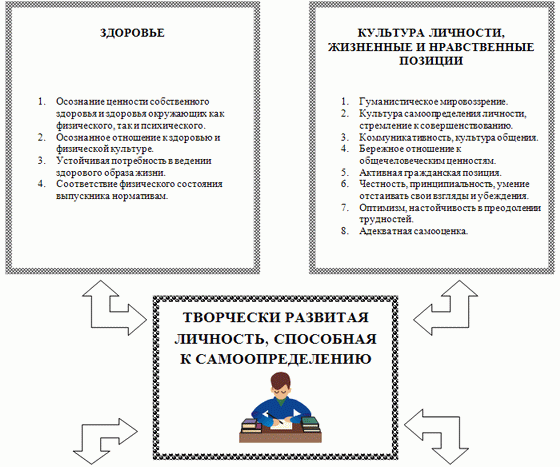 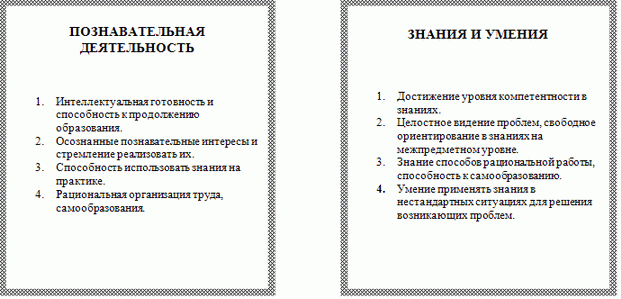   Для реализации этой модели личность должна обладать определенными качественными характеристиками. Данные характеристики можно разбить на четыре группы:здоровье; культура личности, жизненные и нравственные позиции;познавательная деятельностьзнания и уменияЗдоровьездоровье физическое и психологическоеведение здорового образа жизниосознанное и активное отношение к здоровью и физической культуреКультура личности, жизненные и нравственные позициигуманистическое мировоззрениекультура самоопределения личности, стремление к совершенствованиюкоммуникативность, культура общениябережное отношение к общественным ценностям, гражданственностьчестность, принципиальность, умение отстаивать свои взгляды и убежденияоптимизм, настойчивость в преодолении трудностейадекватная самооценкаПознавательная деятельностьинтеллектуальная готовность и способность к продолжению образованияосознанные познавательные интересы и стремление реализовывать ихспособность использовать знания на практикерациональная организация труда, самообразованияЗнания и умениядостижение уровня компетентности в знанияхцелостное видение проблем, свободное ориентирование в знанияхзнание способов рациональной работы, способность к самообразованиюумение применять знания в нестандартных ситуациях для решения возникающих проблем   Для реализации такой модели личности выпускника, мы построили воспитательную систему школы, основанную на нескольких методологических подходах. В качестве основных нами использовано  два методологических подхода:Системный подход.   Сущность подхода  заключается в системном видении педагогических явлений и процессов, происходящих в школе, то есть видеть в педагогических явлениях разные компоненты, устанавливать между ними связи, оценивать результаты их взаимодействия, устанавливать связи с другими внешними системами.  Школа обладает всеми признаками такой системы:Наличие совокупности элементов. Элемент в составе системы выполняет только одному ему присущую функцию, которая может быть реализована при условии взаимосвязи с другими элементами.Система обладает определенными связями и отношениями между элементами. Способ взаимодействия этих элементов в системе определяет ее структурное построение. Поведение системы, её развитие, свойства обусловлены не столько поведением отдельных элементов, сколько свойствами структуры.Система обладает интегративными качествами, то есть такими, которыми не обладают отдельные компоненты.Система взаимодействует с другими системами.Специфическим свойством социальной системы является наличие цели.Личностно- ориентированный подход.   Сущность подхода заключается в методологической ориентации педагогической деятельности, которая позволяет посредством опоры на систему взаимосвязанных понятий, идей и способов действий обеспечивать и поддерживать процессы самопознания, самостроительства и самореализации личности ребенка, развитие его неповторимой индивидуальности. Этот подход связан с устремлением педагога содействовать развитию индивидуальности учащегося, проявлению его субъективных качеств.   Признаками этого подхода являются:Построение взаимоотношений между педагогом и ребенком на основе сотрудничества, совместного творчества и взаимной ответственности. Ведение воспитательной работы в соответствии с индивидуальными возрастными, психологическими, половыми особенностями детей.Создание оптимистической установки, ситуации успеха, опирающейся на сильные стороны личности ребенка.Разнообразие форм и видов деятельности для предоставления ребенку возможности выбора в приложении своих сил.Создание условий ребенку для самопознания и самореализации себя как личности и как члена общества.Стимулирование развития позитивных творческих устремлений детей.   Наряду с этими основными методологическими подходами мы частично использовали и другие подходы:Средовой подход.   Использование окружающей социальной среды, её культурных и социальных объектов, для более гармоничного развития личности ребенка и воспитания гражданственности.Рефлексивный подход.   Использование приемов рефлексии для формирования у ребенка потребности осуществлять непрерывную самооценку себя, своих отношений, результатов деятельности путем сравнения этих оценок с оценками окружающих людей, корректировании с учетом этого собственной позиции.Проблемно-ориентированный подход.Выявление проблем на основе анализа содержания собственной деятельности и деятельности всех участников педагогического процесса.  Таким образом, на основе данных подходов и определения воспитания, название нашей концепции воспитательной системы можно определить как:Системное построение процесса воспитания.   Основными идеями и принципами этой концепции являются.1. Цель – свободная, гармоничная личность.2. Воспитательные задачи:Формирование целостной картины мира.Формирование гражданского самосознанияПриобщение к общечеловеческим ценностямРазвитие креативности, как черты личности.Осознание собственного «Я», помощь в самореализации.3. Принципы воспитательного процесса:Личностный подход в воспитанииГуманистический подход к построению отношений в воспитательном процессеДифференцированный подход к воспитанию детей4.  Содержание воспитательного процесса.   Основу содержания составляют общечеловеческие ценности. Выделяются 8 таких ценностей: Человек. Труд. Семья. Знания. Культура. Отечество. Земля. Мир.5.  Путь приобщения    Формирование отдельных целевых программ.6.  Механизм воспитания    Главный механизм – это функционирование воспитательной системы, в рамках которой проектируются и создаются наиболее благоприятные условия для всестороннего развития учащихся. В практике используется педагогическое средство – ключевое дело-акция.  Для реализации данных подходов понадобилось видоизменить систему управления воспитательным процессом.Система управления воспитательным процессом.   Управление воспитательным процессом осуществляют следующие группы:группа, формирующая социальный заказ в виде цели и задач.(на схеме выделено фиолетовым цветом)группа, осуществления воспитывающей деятельности, как на индивидуальном, так и на коллективном уровне.(на схеме выделено зеленым цветом)группа решающая специальные воспитательные задачи – вспомогательные службы.   (на схеме выделено синим цветом)Формирование социального заказа осуществляется при взаимодействии:Директор школы – осуществляет руководство школой на основе нормативных документов и собственной позиции, выражает заказ властных органов, как на государственном, так  и на местном уровне.Совет школы – состоит из родителей, учеников-старшеклассников, представителей учительского коллектива. Совет выражает заказ со стороны родителей и детей, определяет основные направления воспитательной работы и ключевые мероприятия.3. Педагогический совет – ставит педагогические задачи в воспитательной работе, подводит итоги и анализирует результаты, вносит коррективы в план воспитательной работы.   Непосредственным осуществлением воспитательной деятельности занимаются:Ответственный за выполнение работы заместителя директора по воспитательной работе – осуществляет организационное, методическое и диагностическое руководство воспитательной работой. Классные руководители – осуществляют воспитательную работу с классами на  коллективном и  индивидуальном уровне, помогают в проведении общешкольных дел, ведут работу с родителями. Учителя-предметники – реализуют воспитательную через работу с микро группами и отдельными учащимися, проводят тематические мероприятия в школе.Органы ученического самоуправления «СБС» –организует работу классных коллективов и отдельных детей.Молодежная организация «Фристайл»- разрабатывает и проводит акции, реализует социальные проектыРодительский комитет–  принимает активное участие в подготовке школьных праздников и дел. К вспомогательным службам относятся те элементы воспитательной системы, которые осуществляют специализированное воздействие, работают по определенным программам:Центр социализации молодежи –  ведет работу по реализации областных программ социально — педагогической направленности и социализации учащихся.Центр детского творчества- способствует развитию творческой активности детей и молодежи.ДЮСШ- организация и проведение спортивных соревнований, организация спортивных секций.Центр «Семья»- осуществляет  индивидуальную работу с детьми, нуждающимися в помощи.ОГИБДД, ПДН- ведут профилактическую работу с группой риска, разбирают правонарушения совершенные в школе, проводят мероприятия по профилактике курения, алкоголизма, наркомании.Музыкальная школа - проводит совместные занятия художественно-эстетической направленности, помощь в организации и проведении внеурочных мероприятий.Управление культуры, спорта и молодежной политики - оказывает содействие в организации и проведении соревнований и спортивно-массовых мероприятий